KARTA  PRACY – NOWY KOLONIALIZM		………………………….……………………………									Imię i nazwisko ucznia       klasa1. Wykonaj polecenia na podstawie tekstów źródłowych i informacji ze s. 112 podręcznika.Traktat o neutralizacji Kanału Sueskiego, 1888 r. Art. 1. Sueski kanał morski będzie zawsze wolny i otwarty w czasie wojny i w czasie pokoju dla wszystkich statków handlowych i okrętów wojennych, bez różnicy bandery. [...] Kanał nie będzie nigdy poddany blokadzie. [...] [...] Art. 4. Ponieważ w myśl art. 1 niniejszego traktatu kanał morski ma być otwarty w czasie wojny jako wolne przejście nawet dla okrętów wojennych państw wojujących, Wysokie Umawiające się Strony zgodnie postanawiają, że żadne prawa wojny, żadne kroki nieprzyjacielskie lub zarządzenia mające na celu tamować wolną żeglugę na kanale nie będą mogły być wykonywane w kanale i portach dających dostęp do niego [...]. Okrętom wojennym państw wojujących wolno będzie w kanale i jego portach zaopatrywać się w żywność lub paliwo jedynie w granicach ścisłej konieczności.Traktat między USA a Panamą w sprawie Kanału Panamskiego, 1903 r. Art. 2. Republika Panamska oddaje Stanom Zjednoczonym na wieczne czasy w celu zbudowania, utrzymania, eksploatacji, zapewnienia zdrowotności i ochrony rzeczonego kanału użytkowanie, prawo okupowania i kontrolę nad pasem ziemi i dnem morskim, mającym 10 mil szerokości i rozciągającym się na odległość 5 mil po każdej stronie osi kanału [...]. [...] Art. 18. Gdy będzie zbudowany kanał, wejścia do niego pozostaną na zawsze zneutralizowane i otwarte [...]. [...] Art. 23. Gdyby kiedykolwiek okazało się niezbędne użycie siły zbrojnej dla bezpieczeństwa i ochrony kanału, korzystających zeń okrętów, kolei i urządzeń, Stany Zjednoczone będą miały prawo w każdym czasie i według swego uznania użyć swej policji oraz sił zbrojnych lądowych i morskich, i wznosić fortyfikacje. A. Przedstaw różnice w zarządzaniu obydwoma kanałami....................................................................................................................................................................................................................................................................................................................................................................................................................................................................................................................................................................................................................................................................................................................................................................................B. Zapisz w tabeli właściwe informacje.2. Uszereguj w porządku chronologicznym wydarzenia dotyczące procesu dekolonizacji Indii. Wpisz litery we właściwe kratki na osi czasu.A. przekształcenie Indii w federację prowincji i księstw, B. powstanie Indyjskiego Kongresu Narodowego, C. ogłoszenie niepodległości Indii i Pakistanu, D. wydanie rezolucji wzywającej Brytyjczyków do opuszczenia Indii, E. marsz solny poprowadzony przez Mahatmę Gandhiego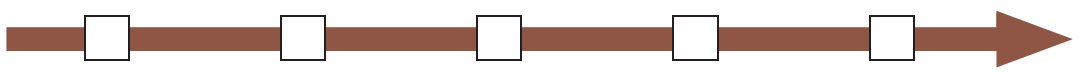 3. Wykonaj polecenia na podstawie tekstów źródłowych.Gen. Christiaan R. de Wet, dowódca burski, o południowej Afryce z lat 1900–1902 Farmy, które przedtem miały przynajmniej jeden wózek, parę wołów, a często i więcej, zostały bez niczego, jeżeli zaś przypadkiem został wózek, chowano go starannie do ucieczki całej rodziny na wypadek ukazania się nieprzyjaciela, taką grozę budziły obozy koncentracyjne, które Anglicy zaczęli zakładać we wsiach, gdzie stały silne załogi. Lord Roberts wydał proklamacje zapowiadające, że spalona będzie każda osada położona w promieniu dziesięciomilowym od miejsca, gdzie Boerowie zburzą linię kolejową. Rozkaz ten był wypełniany wszędzie i nieraz można było widzieć płonące osady [...]. Jeżeli ich nie palono, to wysadzano dynamitem.Odezwa Horatia Kitchenera, dowódcy brytyjskiego, wydana w Pretorii w 1901 r. Zważywszy, że była Rzeczpospolita Wolnego Państwa Orańskiego i Rzeczpospolita Południowoafrykańska [Transwal] zostały przyłączone do posiadłości Jego Królewskiej Mości; zważywszy, że wojska Jego Królewskiej Mości od dawna już zajęły stolice obu krajów i trzymają w swym ręku biura administracyjne i wszystkie urzędy publiczne tak w stolicach, jak i w znaczniejszych miastach, jako też i wszystkie linie kolejowe; zważywszy, iż większa część burgerów [żołnierzy burskich] obu byłych Rzeczypospolitych, w liczbie 35 000 [...], znajduje się w niewoli lub złożyła broń [...], postanowiłem i nakazuję, co następuje: Wszyscy komendanci [...] i przywódcy band zbrojnych, [...] występujący z bronią w ręku przeciwko wojskom Jego Królewskiej Mości [...], jak również członkowie rządu obu byłych Rzeczypospolitych zostaną wygnani na zawsze z Afryki Południowej, jeśli nie złożą broni do dnia 15 września r.b. Koszta utrzymania ich rodzin zostaną pokryte ze sprzedaży ich dóbr ruchomych i nieruchomych. Źródło: Wiek XIX w źródłach, oprac. M. Sobańska-Bondaruk, S.B. Lenard, Warszawa 2002, s. 365–368.A. Opisz działania Brytyjczyków podejmowane wobec ludności burskiej.............................................................................................................................................................................................................................................................................................................................................................................................................................................................................................................................................................................................................................Nazwa kanałuAkweny, które połączyłData oddania do użytkuPaństwozarządzająceZnaczenieKanał SueskiKanał Panamski